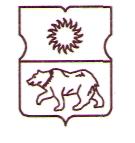 СОВЕТ ДЕПУТАТОВмуниципального округаЮЖНОЕ МЕДВЕДКОВОРЕШЕНИЕО согласовании проекта адресного перечня многоквартирных домов, подлежащих включению в краткосрочный план реализации в 2027, 2028 и 2029 годах региональной программы капитального ремонта общего имущества в многоквартирных домах на территории города Москвы, расположенных на территории внутригородского муниципального образования Южное Медведково в городе МосквеВ соответствии с пунктом 1 статьи 1 Закона города Москвы 
от 16 декабря 2015 года № 72 «О наделении органов местного самоуправления внутригородских муниципальных образований в городе Москве отдельными полномочиями города Москвы в сфере организации и проведения капитального ремонта общего имущества в многоквартирных домах в рамках реализации региональной программы капитального ремонта общего имущества в многоквартирных домах на территории города Москвы», постановлением Правительства Москвы от 1 июня 2017 года № 328-ПП «Об утверждении Порядка реализации органами местного самоуправления внутригородских муниципальных образований в городе Москве отдельного полномочия города Москвы по согласованию адресного перечня многоквартирных домов, подлежащих включению в краткосрочный план реализации региональной программы капитального ремонта общего имущества в многоквартирных домах на территории города Москвы» и на основании обращения префектуры Северо-Восточного административного округа города Москвы от 18 декабря 2023 года № 01-06-7877/23, поступившего в Совет депутатов муниципального округа Южное Медведково 18 декабря 2023 года (зарегистрировано 18 декабря 2023 года № 161-СД/23), Совет депутатов муниципального округа Южное Медведково решил:1. Согласовать проект адресного перечня многоквартирных домов, подлежащих включению в краткосрочный план реализации в 2027, 2028 и 2029 годах региональной программы капитального ремонта общего имущества в многоквартирных домах на территории города Москвы, расположенных на территории внутригородского муниципального образования Южное Медведково в городе Москве (приложение).2. Направить настоящее решение в Департамент территориальных органов исполнительной власти города Москвы, префектуру Северо-Восточного административного округа города Москвы, управу района Южное Медведково города Москвы.3. Опубликовать настоящее решение в бюллетене «Московский муниципальный вестник» и сетевом издании «Московский муниципальный вестник».4. Настоящее решение вступает в силу со дня его принятия.5. Контроль за выполнением настоящего решения возложить на главу муниципального округа Южное Медведково Иванова О.А.Глава муниципального округаЮжное Медведково								О.А. ИвановПриложение к решению Совета депутатовмуниципального округа Южное Медведковоот 26 декабря 2023 года № 16/1- СДПроект адресного перечня многоквартирных домов, подлежащих включению в краткосрочный план реализации в 2027, 2028 и 2029 годах региональной программы капитального ремонта общего имущества в многоквартирных домах на территории города Москвы (далее - краткосрочный план), расположенных на территории внутригородского муниципального образованияЮжное Медведково в городе Москве26.12.2023№16/1-СД1. Адресный перечень многоквартирных домов, в которых в 2027, 2028 и 2029 годах запланированы работы по капитальному ремонту общего имущества, за исключением домов, в которых запланированы только работы по ремонту, замене, модернизации лифтов, ремонту лифтовых шахт, машинных и блочных помещений.1. Адресный перечень многоквартирных домов, в которых в 2027, 2028 и 2029 годах запланированы работы по капитальному ремонту общего имущества, за исключением домов, в которых запланированы только работы по ремонту, замене, модернизации лифтов, ремонту лифтовых шахт, машинных и блочных помещений.1. Адресный перечень многоквартирных домов, в которых в 2027, 2028 и 2029 годах запланированы работы по капитальному ремонту общего имущества, за исключением домов, в которых запланированы только работы по ремонту, замене, модернизации лифтов, ремонту лифтовых шахт, машинных и блочных помещений.1. Адресный перечень многоквартирных домов, в которых в 2027, 2028 и 2029 годах запланированы работы по капитальному ремонту общего имущества, за исключением домов, в которых запланированы только работы по ремонту, замене, модернизации лифтов, ремонту лифтовых шахт, машинных и блочных помещений.1. Адресный перечень многоквартирных домов, в которых в 2027, 2028 и 2029 годах запланированы работы по капитальному ремонту общего имущества, за исключением домов, в которых запланированы только работы по ремонту, замене, модернизации лифтов, ремонту лифтовых шахт, машинных и блочных помещений.1. Адресный перечень многоквартирных домов, в которых в 2027, 2028 и 2029 годах запланированы работы по капитальному ремонту общего имущества, за исключением домов, в которых запланированы только работы по ремонту, замене, модернизации лифтов, ремонту лифтовых шахт, машинных и блочных помещений.1.1Общая площадь многоквартирных домов (п.1), подлежащих включению в краткосрочный план, кв.м.Общая площадь многоквартирных домов (п.1), подлежащих включению в краткосрочный план, кв.м.128 310128 310128 3101.2Год реализации краткосрочного плана, гг.Год реализации краткосрочного плана, гг.Предельный размер общей площади многоквартирных домов (п.1), подлежащих включению в краткосрочный план, соответствующий году реализации краткосрочного плана, кв.м.Предельный размер общей площади многоквартирных домов (п.1), подлежащих включению в краткосрочный план, соответствующий году реализации краткосрочного плана, кв.м.Предельный размер общей площади многоквартирных домов (п.1), подлежащих включению в краткосрочный план, соответствующий году реализации краткосрочного плана, кв.м.1.2.12027 год2027 год38 29738 29738 2971.2.22028 год2028 год39 77539 77539 7751.2.32029 год2029 год50 23850 23850 2381.3Административный округ города МосквыВнутригородское муниципальное образованиеАдрес многоквартирного домаОбщая площадь, кв.м.Срок выполнения работ и (или) услуг по капитальному ремонту, гг.1.3.1Северо-ВосточныйЮжное МедведковоДежнева пр. 10          2 622   2027 1.3.2Северо-ВосточныйЮжное МедведковоДежнева пр. 18          2 592   2027 1.3.3Северо-ВосточныйЮжное МедведковоДежнева пр. 9 к.2          8 947   2029 1.3.4Северо-ВосточныйЮжное МедведковоЗаповедная ул. 26          5 892   2029 1.3.5Северо-ВосточныйЮжное МедведковоЗаповедная ул. 4          8 804   2029 1.3.6Северо-ВосточныйЮжное МедведковоМолодцова ул. 15 к.1          4 036   2029 1.3.7Северо-ВосточныйЮжное МедведковоМолодцова ул. 19 к.1          4 009   2027 1.3.8Северо-ВосточныйЮжное МедведковоМолодцова ул. 23 к.1          4 048   2027 1.3.9Северо-ВосточныйЮжное МедведковоМолодцова ул. 5          7 115   2028 1.3.10Северо-ВосточныйЮжное МедведковоПолярная ул. 1          5 002   2029 1.3.11Северо-ВосточныйЮжное МедведковоПолярная ул. 7 к.1          4 551   2027 1.3.12Северо-ВосточныйЮжное МедведковоСухонская ул. 1А          9 675   2027 1.3.13Северо-ВосточныйЮжное МедведковоСухонская ул. 7А          9 296   2029 1.3.14Северо-ВосточныйЮжное МедведковоШокальского пр. 1          3 571   2027 1.3.15Северо-ВосточныйЮжное МедведковоШокальского пр. 15          3 616   2027 1.3.16Северо-ВосточныйЮжное МедведковоШокальского пр. 2А          9 613   2028 1.3.17Северо-ВосточныйЮжное МедведковоШокальского пр. 6А          9 622   2028 1.3.18Северо-ВосточныйЮжное МедведковоЯсный пр. 34 к.2          3 613   2027 1.3.19Северо-ВосточныйЮжное МедведковоЯсный пр. 5          9 388   2028 1.3.20Северо-ВосточныйЮжное МедведковоЯсный пр. 8 к.4          4 037   2028 1.3.21Северо-ВосточныйЮжное МедведковоЯсный пр. 9А          8 261   2029 2. Адресный перечень многоквартирных домов, в которых в 2027, 2028 и 2029 годах запланированы работы по ремонту, замене, модернизации лифтов, ремонту лифтовых шахт, машинных и блочных помещений2. Адресный перечень многоквартирных домов, в которых в 2027, 2028 и 2029 годах запланированы работы по ремонту, замене, модернизации лифтов, ремонту лифтовых шахт, машинных и блочных помещений2. Адресный перечень многоквартирных домов, в которых в 2027, 2028 и 2029 годах запланированы работы по ремонту, замене, модернизации лифтов, ремонту лифтовых шахт, машинных и блочных помещений2. Адресный перечень многоквартирных домов, в которых в 2027, 2028 и 2029 годах запланированы работы по ремонту, замене, модернизации лифтов, ремонту лифтовых шахт, машинных и блочных помещений2. Адресный перечень многоквартирных домов, в которых в 2027, 2028 и 2029 годах запланированы работы по ремонту, замене, модернизации лифтов, ремонту лифтовых шахт, машинных и блочных помещений2. Адресный перечень многоквартирных домов, в которых в 2027, 2028 и 2029 годах запланированы работы по ремонту, замене, модернизации лифтов, ремонту лифтовых шахт, машинных и блочных помещений2.1.Административный округ города МосквыВнутригородское муниципальное образованиеАдрес многоквартирного домаОбщая площадь, кв.м.Срок выполнения работ и (или) услуг по капитальному ремонту, гг.2.1.1Северо-ВосточныйЮжное МедведковоДежнева пр. 10          2 622   2029 2.1.2Северо-ВосточныйЮжное МедведковоДежнева пр. 5 к.1          9 560   2029 2.1.3Северо-ВосточныйЮжное МедведковоМолодцова ул. 3        19 132   2028 2.1.4Северо-ВосточныйЮжное МедведковоМолодцова ул. 9        26 989   2028 2.1.5Северо-ВосточныйЮжное МедведковоПолярная ул. 11 к.2          5 246   2028 2.1.6Северо-ВосточныйЮжное МедведковоПолярная ул. 12        15 807   2029 2.1.7Северо-ВосточныйЮжное МедведковоПолярная ул. 13 к.1          4 511   2027 2.1.8Северо-ВосточныйЮжное МедведковоПолярная ул. 14 к.1          5 186   2029 2.1.9Северо-ВосточныйЮжное МедведковоПолярная ул. 15 к.3          7 881   2028 2.1.10Северо-ВосточныйЮжное МедведковоПолярная ул. 7 к.1          4 551   2027 2.1.11Северо-ВосточныйЮжное МедведковоШокальского пр. 11        15 365   2029 2.1.12Северо-ВосточныйЮжное МедведковоШокальского пр. 13 к.1        12 663   2029 2.1.13Северо-ВосточныйЮжное МедведковоЯсный пр. 1        15 059   2028 2.1.14Северо-ВосточныйЮжное МедведковоЯсный пр. 14 к.1        13 170   2028 2.1.15Северо-ВосточныйЮжное МедведковоЯсный пр. 5А          8 219   2027, 20282.1.16Северо-ВосточныйЮжное МедведковоЯсный пр. 7        11 335   2028 